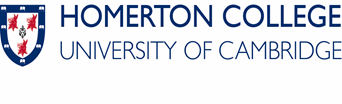 EQUALITY & DIVERSITY MONITORING FORMHomerton College is an equal opportunities employer and wants to meet its commitment to equality and diversity.  This includes not discriminating under the Equality Act 2010, and building an accurate picture of the make-up of the workforce in encouraging equality and diversity. The organisation needs your help and co-operation to enable it to do this, but filling in this form is voluntary.Please complete this form as part of your application to enable us to monitor each selection stage. The information will not be shared with the shortlisting panel, it will only be used for providing our overall recruitment statistics and is not reported on an individual basis.  All personal data supplied on this form will remain confidential and will be managed in accordance with the General Data Protection Regulation.Gender   (please select all that apply)Man/Male  	   Woman/Female    Non-binary  Prefer not to say  If you prefer to use your own term, please specify here …………………………………….Gender – additional Transgender  	  	 Cisgender     	 Prefer not to say  If you prefer to use your own term, please specify here …………………………………….Preferred pronoun: He/him/his       She/her/hers        They/them/theirs       Just my name    Prefer not to say  If you prefer to use your own term, please specify here …………………………………….Are you married or in a civil partnership?   Yes 	No     Prefer not to say Age	16-24		25-29		30-34	 	35-39		40-44	    45-49		          50-54		55-59		60-64		65+	     Prefer not to say   What is your ethnicity?Ethnic origin is not about nationality, place of birth or citizenship. It is about the group to which you perceive you belong. Please tick the appropriate boxWhiteEnglish  	    Welsh      Scottish     Northern Irish      Irish British       Gypsy or Irish Traveller    Prefer not to say  Any other white background, please state:  …………………………………………………………..  Mixed/multiple ethnic groupsWhite and Black Caribbean	 	White and Black African       White and Asian 	    Prefer not to say     Any other mixed background, please state: ……………………………………….................................Asian/Asian BritishIndian   	   Pakistani        Bangladeshi  	   Chinese     Prefer not to say     Any other Asian background, please state:…………………………………………			Black/ African/ Caribbean/ Black BritishAfrican  	    Caribbean	     Prefer not to say     Any other Black/African/Caribbean background, please state:……………………………………………..Other ethnic groupArab	 	Prefer not to say   Any other ethnic group, please state: ………......................................		Do you consider yourself to have a disability or health condition?   Yes 	 No 	   Prefer not to say What is the effect or impact of your disability or health condition on your ability to give your best at work?   Please specify:The information in this form is for monitoring purposes only. If you believe you need a ‘reasonable adjustment’, then please discuss this with our HR contact who is overseeing the recruitment process. What is your sexual orientation?Heterosexual 	  Gay woman/lesbian       Gay man  	Bisexual  Prefer not to say       If you prefer to use your own term, please specify here ………………………………………What is your religion or belief?No religion or belief	 	Buddhist 	 Christian       Hindu    Jewish	  Muslim  	  Sikh	  Prefer not to say   If other religion or belief, please state: …………………………………………………………………….What is your current working pattern?Full-time  		Part-time       Prefer not to say	   What is your flexible working arrangement?None	  	  Flexi-time       Staggered hours	 	Term-time hours  Annualised hours      Job-share	     Flexible shifts	      Compressed hours  Homeworking  	  Prefer not to say     If other, please state: ………………………….Do you have caring responsibilities?  If yes, please tick all that applyNone  					 				     Primary carer of a child/children (under 18)  				 	Primary carer of disabled child/children  				     Primary carer of disabled adult (18 and over)  				      Primary carer of older person 					Secondary carer (another person carries out the main caring role)  	Prefer not to say							Position applied for: